Year 6 Maths
Developing activityWeek 2, Lesson 5
LO: TBAT calculate the missing value in a number sentence (algebra).
Success Criteria:Model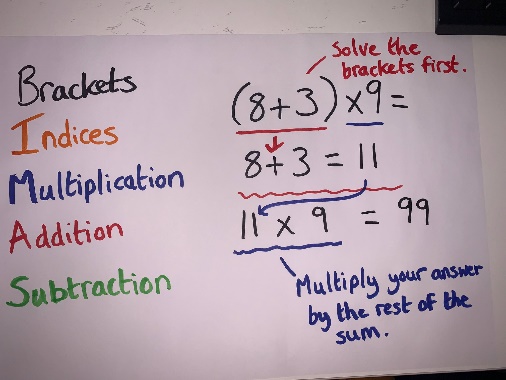 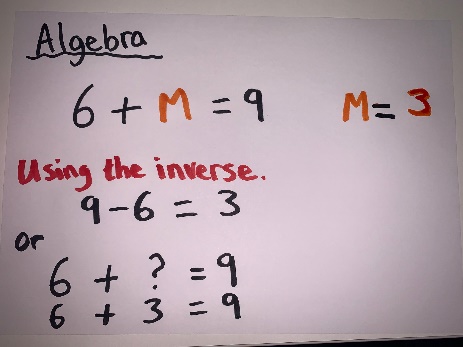 Now you try…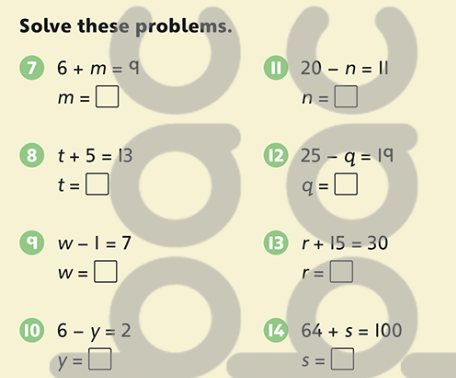 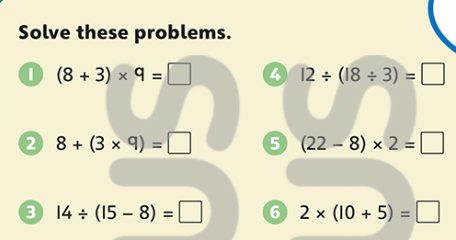 Year 6 Maths   
Expected/ Greater depth activity

Week 2, lesson 5
LO: TBAT use algebra in a range of contexts.Task:You are going apply your knowledge of algebra to solve a range of problems.Success Criteria:Recap:
	Year 6 Maths
Main activity
Complete at least 2 columns, more if you can!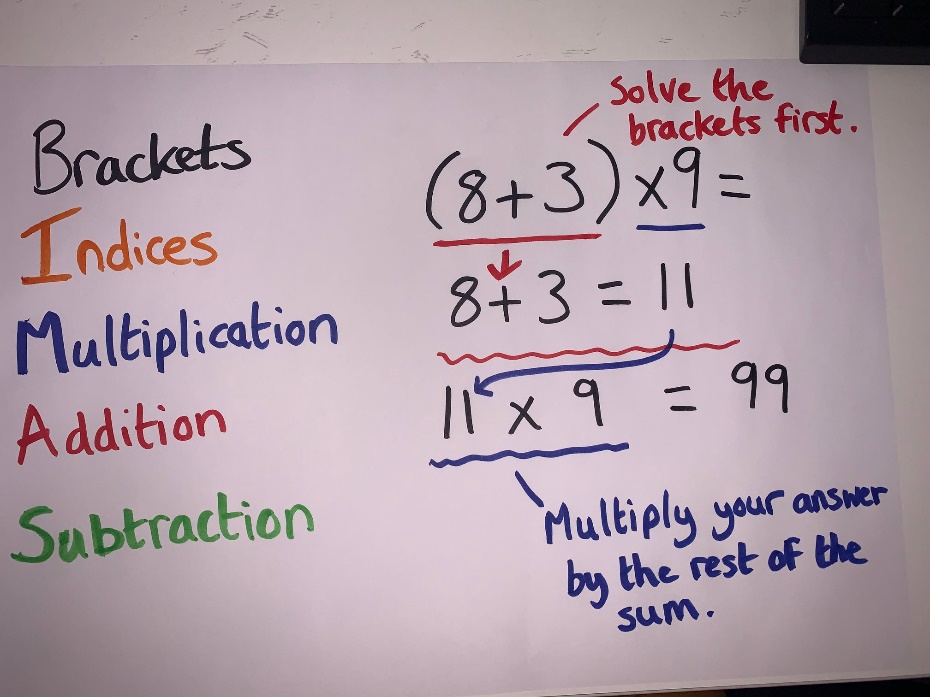 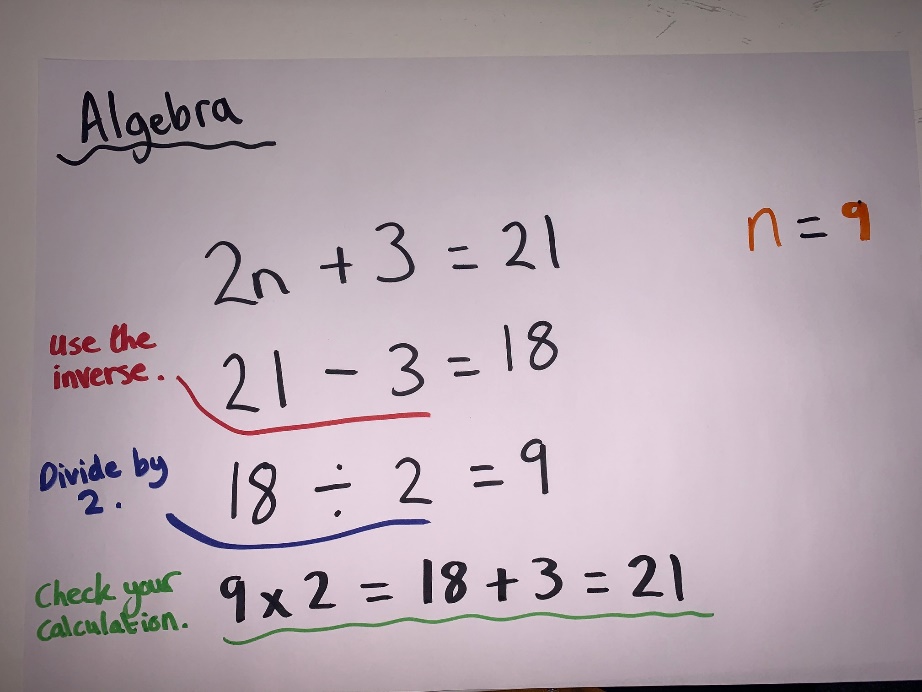 Write out the number sentence.Solve the calculation in the brackets first and then complete the rest of the sum using BIDMASFor missing number sums… Write out the sum.Use the inverse to calculate the value of the missing number.Write out your calculation.Decide if BIDMAS needs to be used.Use the inverse to help find the missing value.Check your calculation.Task 1Task 2Task 3Task 4PracticeHave a go at these additions. Use the written method: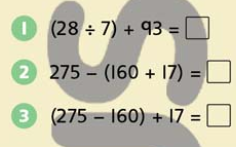 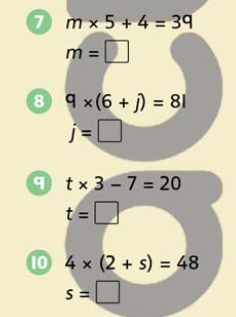 ArithmeticHave a go at these additions. 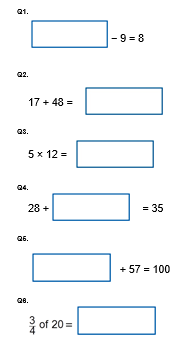 ReasoningExplain your answers.Task 1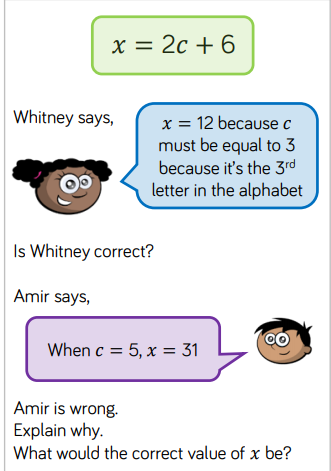 Task 2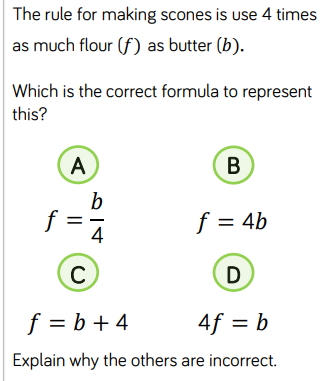 Problem solvingTask 1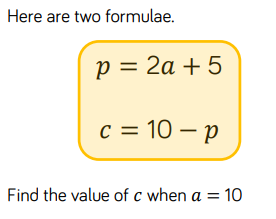 Task 2
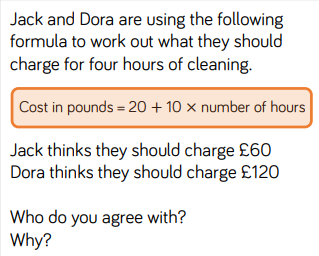 